Publicado en Zaragoza el 29/07/2021 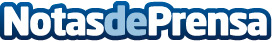 ¿El vapeador es la solución para dejar de fumar? - por Vapeador.infoUn vapeador es una especie de cigarrillo electrónico que consiste en la inhalación de vapor creado por este. Estos vapeadores contienen unos cartuchos recargables rellenos de un líquido que suele contener un porcentaje de nicotina, sabores y contenidos químicosDatos de contacto:Manolo653211224Nota de prensa publicada en: https://www.notasdeprensa.es/el-vapeador-es-la-solucion-para-dejar-de-fumar_1 Categorias: Nacional Entretenimiento Innovación Tecnológica http://www.notasdeprensa.es